Rewalidacja: 12.05.2020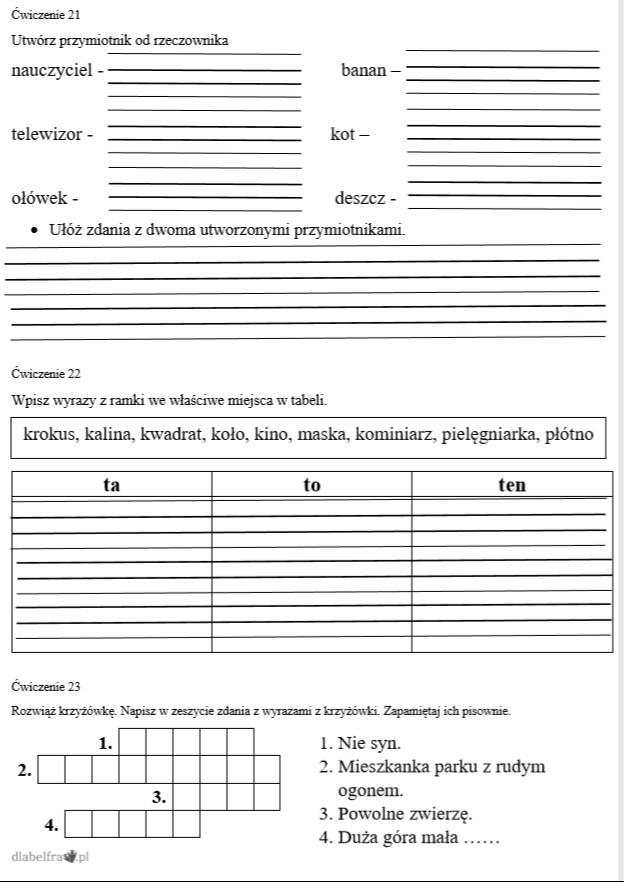 